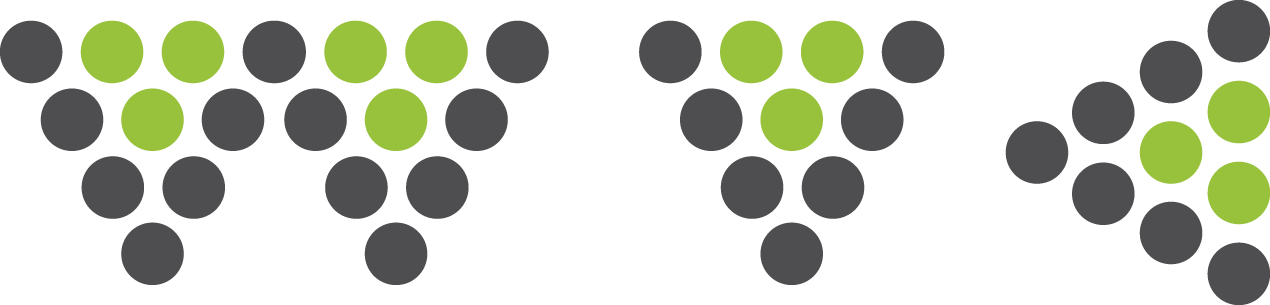 Dear Peer ReviewerThank you for agreeing to peer review for Writing Visual Culture – we appreciate the work of peer reviewers as being essential to the continuance and quality of WVC. The review process is fairly simple. Please give each paper a score from 1 to 4 (with 1 being the best) for the following two criteria:
A)      Relevance to the scope of the issue for which the manuscript is being considered - more information on this will be supplied by the volume editor
B)      Clarity of the: writing; research question or issue; research context in which it arises and has significance; outline of the enquiry itself; contribution/findings of the article.
This will give you two marks per paper and a maximum score of 8, e.g. 4+3. Please tell us both marks, e.g. 1+2, not ‘3’). We would like you to score: 1 = strongly recommend acceptance; 2 = recommend acceptance; 3 = marginal acceptance; 4 = marginal rejection/reject.In addition, please provide some constructive feedback for the author which can be forwarded to them for the revision of their submission.We try to ensure that manuscripts are anonymous. Please email me if you have any queries about this. We ask reviewers to submit their reviews within 4 weeks using our website.Again, we greatly value the time and care invested by peer reviewers and their crucial role in upholding the quality and relevance of published scholarship. Prof Grace Lees-Maffei MA RCA PhD FHEAProfessor of Design History, TVAD Research Group Leader and Series Editor, Writing Visual Culture, School of Creative Arts,Programme Director, DHeritage the Professional Doctorate in Heritage, School of Humanities.Chair, Researcher Development Working Group, Office of the Vice ChancellorUniversity of HertfordshireCollege Lane, Hatfield AL10 9ABg.lees-maffei@herts.ac.ukT: 0 44 1707 285369